2018 New York City Christmas Trip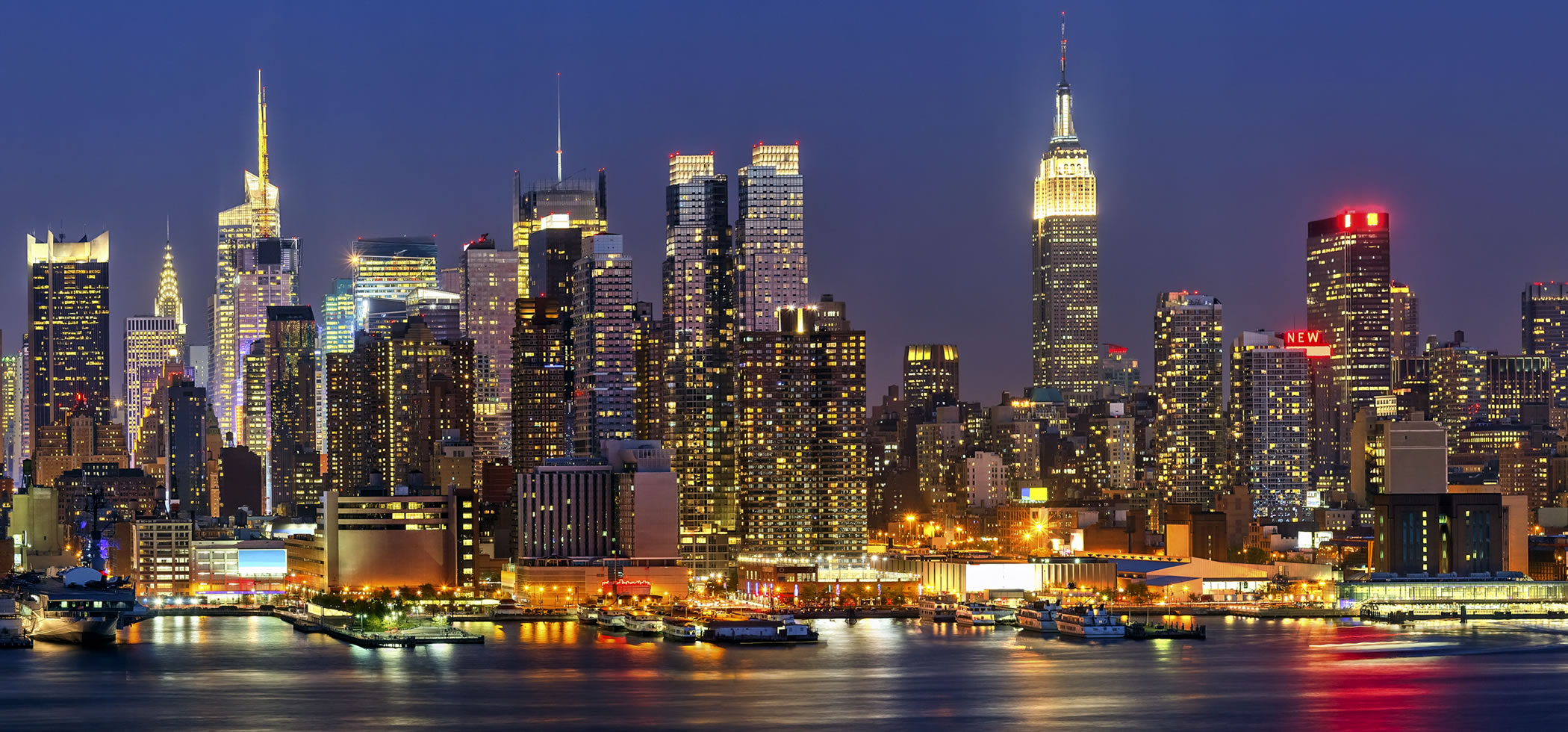 Travel & Stay Schedule:Activity Schedule:Other Potential Activities: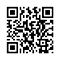 Dyker Heights Christmas LightsHigh LineMadison Square GardenMuseum of Modern ArtUnion Square Holiday MarketUnited NationsOur “Home” & Neighborhood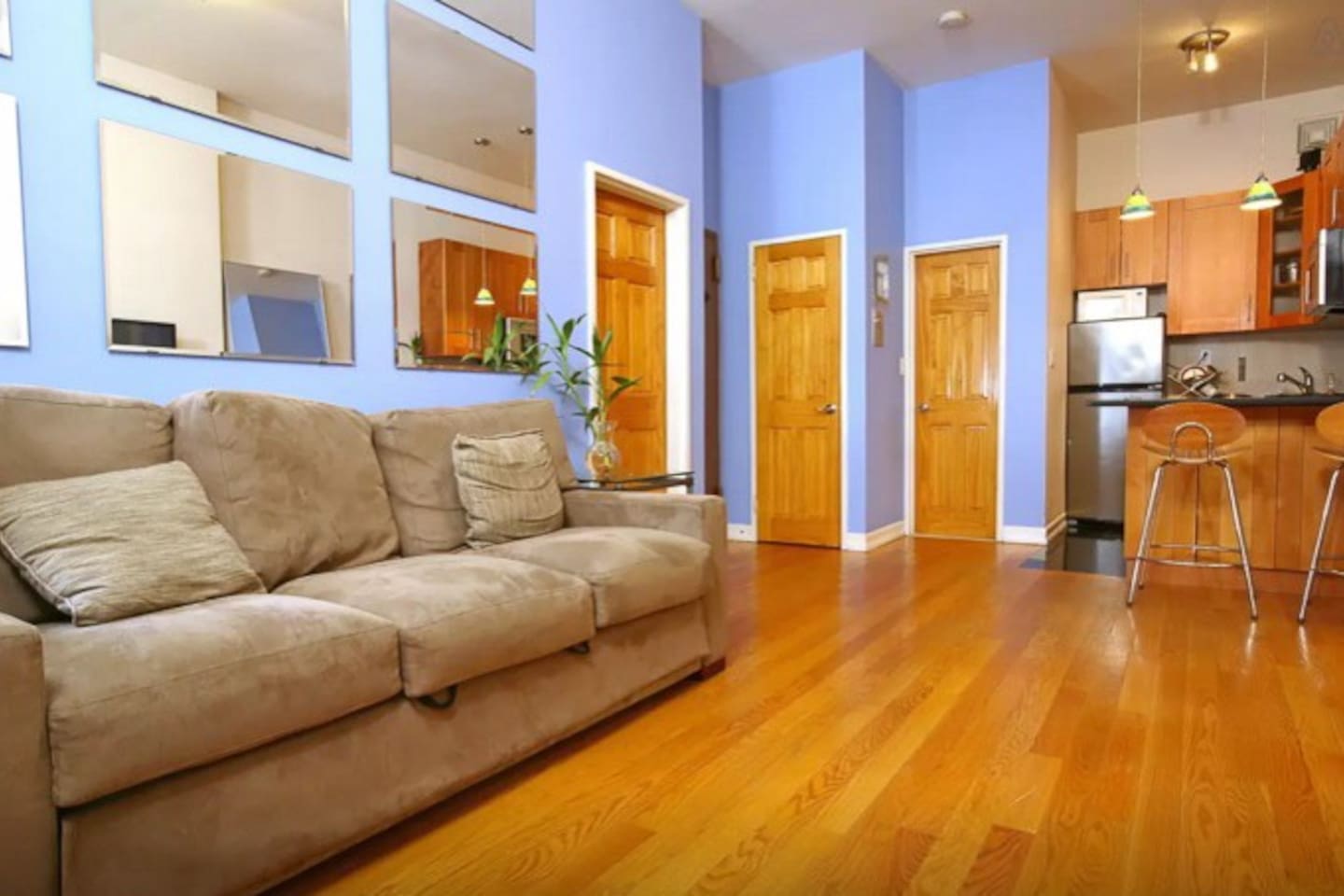 Location: Above the Fresh Leaf restaurant (58 West 36th Street, Apt 2A)WiFi: Wififad05c-5GPassword: EQYZT94JENX14JJ4Closest Subway:34th Street – Herald SquareClosest Supermarket:   Pax Wholesome Foods or Duane ReedClosest Reasonable Supermarket:   Fairway Market ChelseaRestaurants recommended by Jack:Keg RoomKeens SteakhouseMarta – thin crust pizzaKunjip (Korean)Jongro (Korean BBQ)Turntable Jazz Chicken (Korean fried chicken)Nomad (fine dining)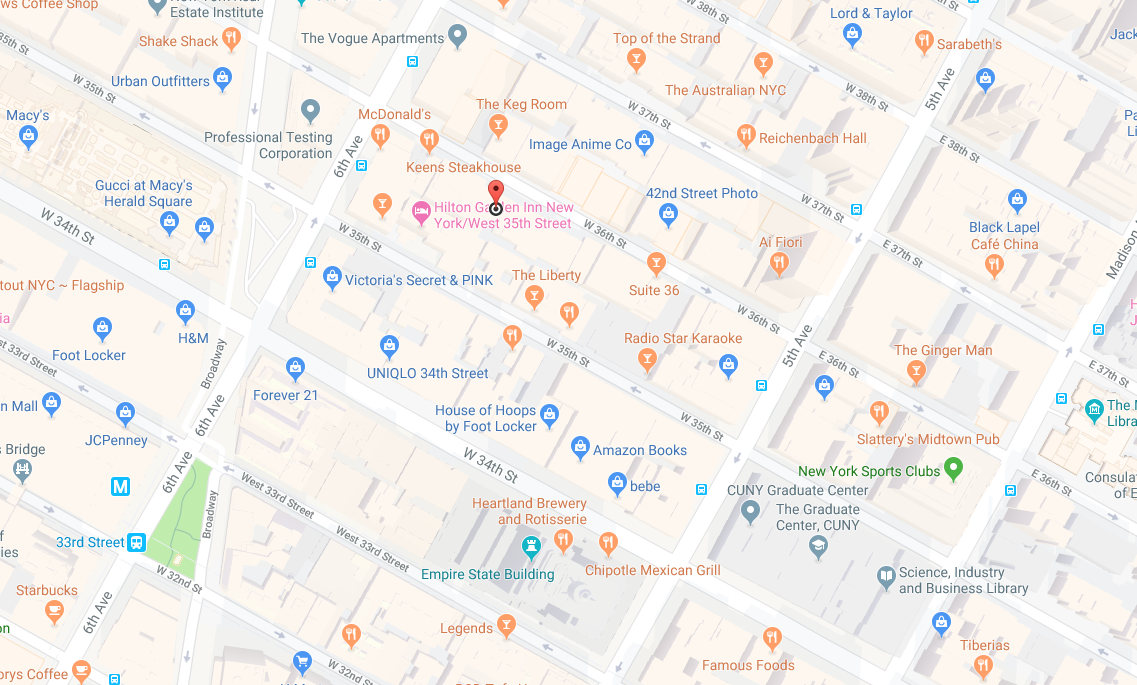 Day One: Financial District & Islands 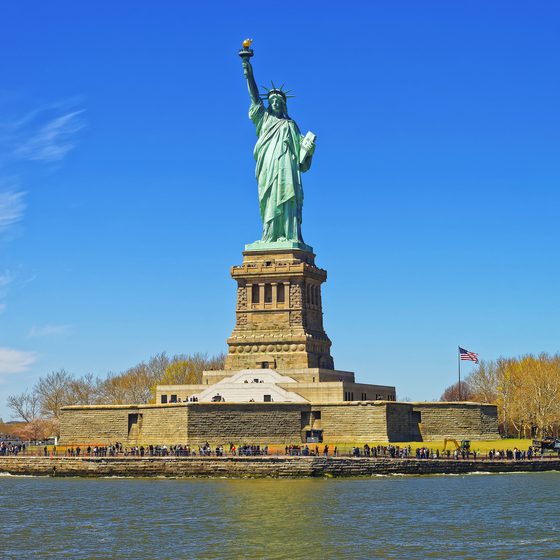 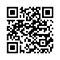 Activities:9:00am – 9/11 Museum Tour1:00pm – Islands Tour (be at Battery Park by Noon)Ellis IslandLiberty IslandStatue of Liberty Pedestal TourBrookfield Place LuminariesWall Street / New York Stock ExchangeBrooklyn BridgeMeal Suggestions:Brookfield PlaceChina TownLittle ItalyPotential Evening Activities: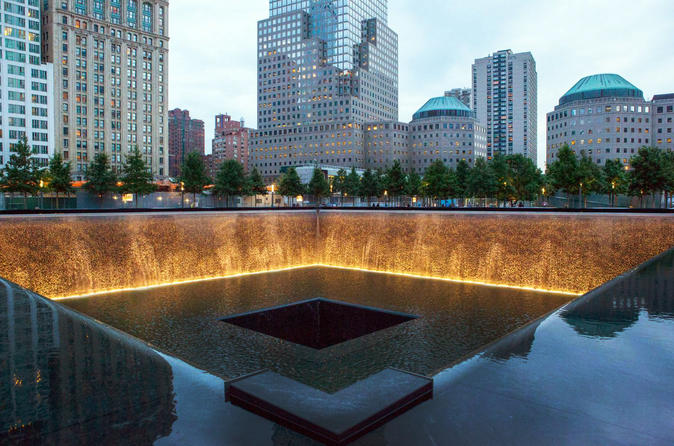 Macy’s Christmas WindowsMy Notes: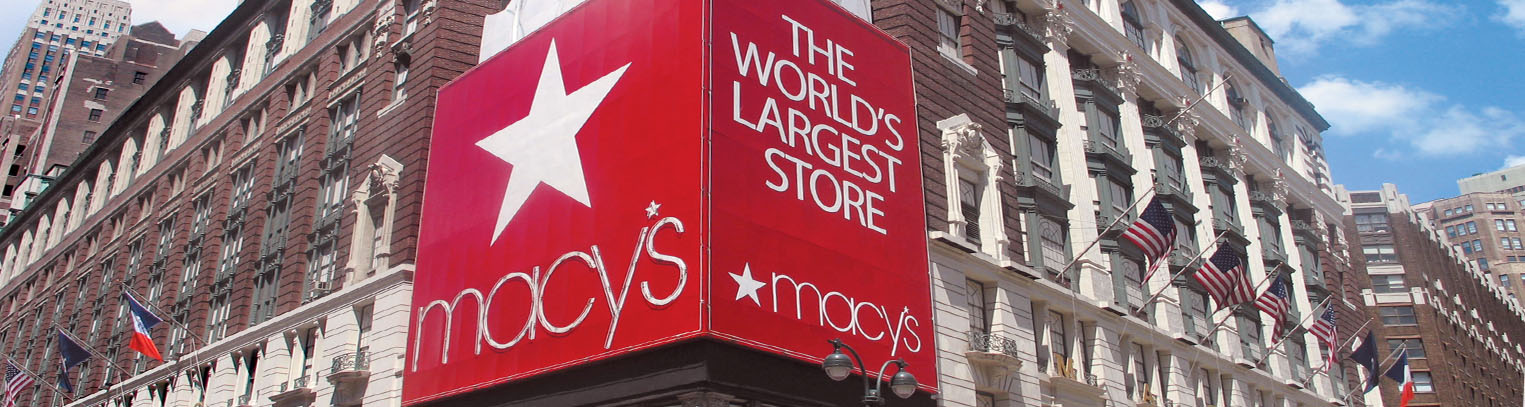 Day Two: Times Square & Midtown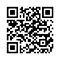 Activities: 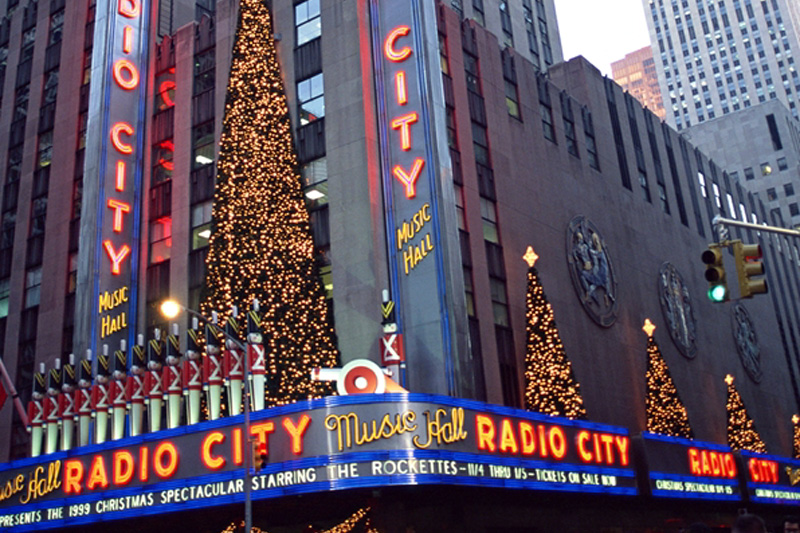 Fox NewsRockefeller PlazaSt. Patrick’s Cathedral2:00p – Christmas Spectacular (be there by 1)Times SquareFAO SchwarzMeal Suggestions:Chick-Fil-A for breakfastMelt ShopToastiesRuper Jee’s Hello Deli Potential Evening Activities: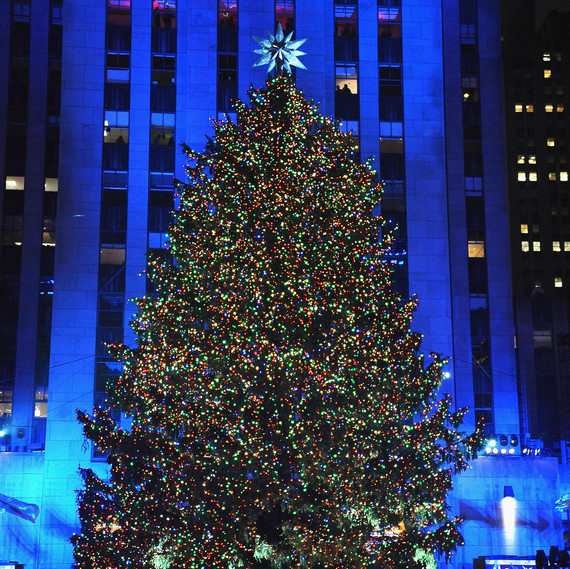 Make Music New York Parades Top of the RockChristmas WindowsMy Notes: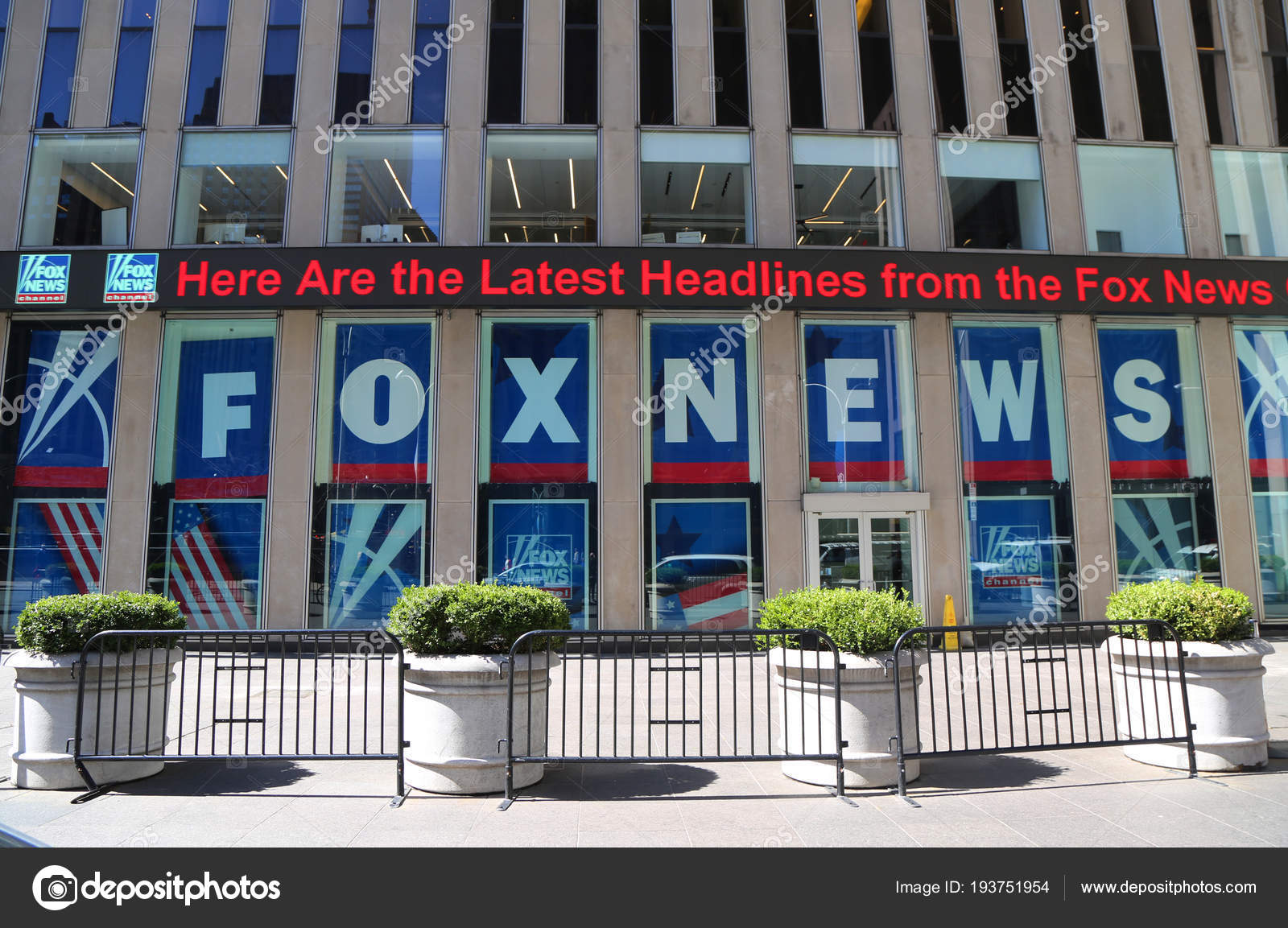 Day Three: Central Park & Broadway Theatre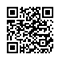 Activities: 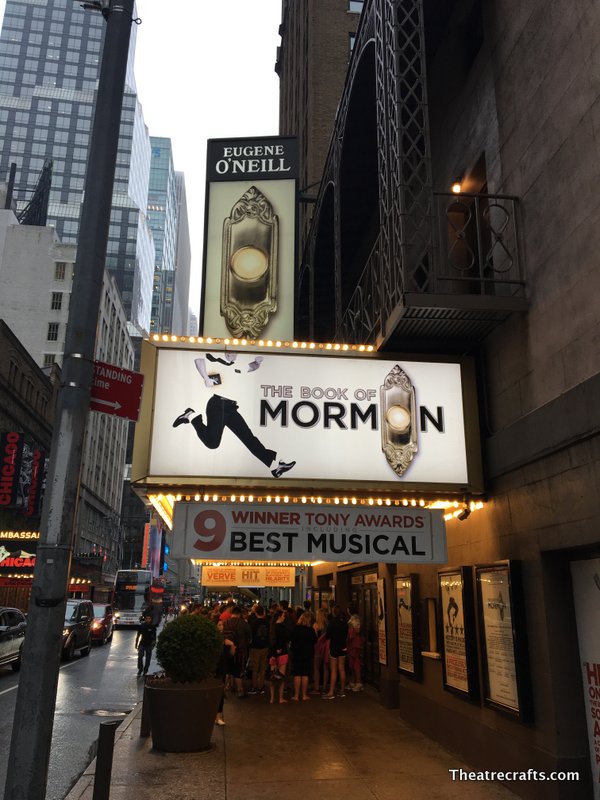 Empire State Building (8:00 am)Central ParkApple Store Fifth AvenueAmerican Museum of Natural HistoryTrump TowerMeal Suggestions:Ellen’s Stardust Diner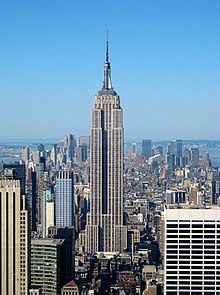 Evening Activities:8:00p – Book of MormonMy Notes: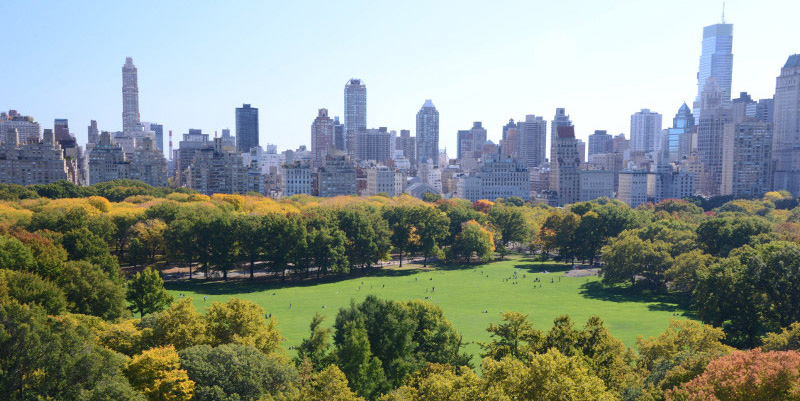 Day Four: Last Opportunity for NYC!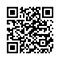 Potential Activities: 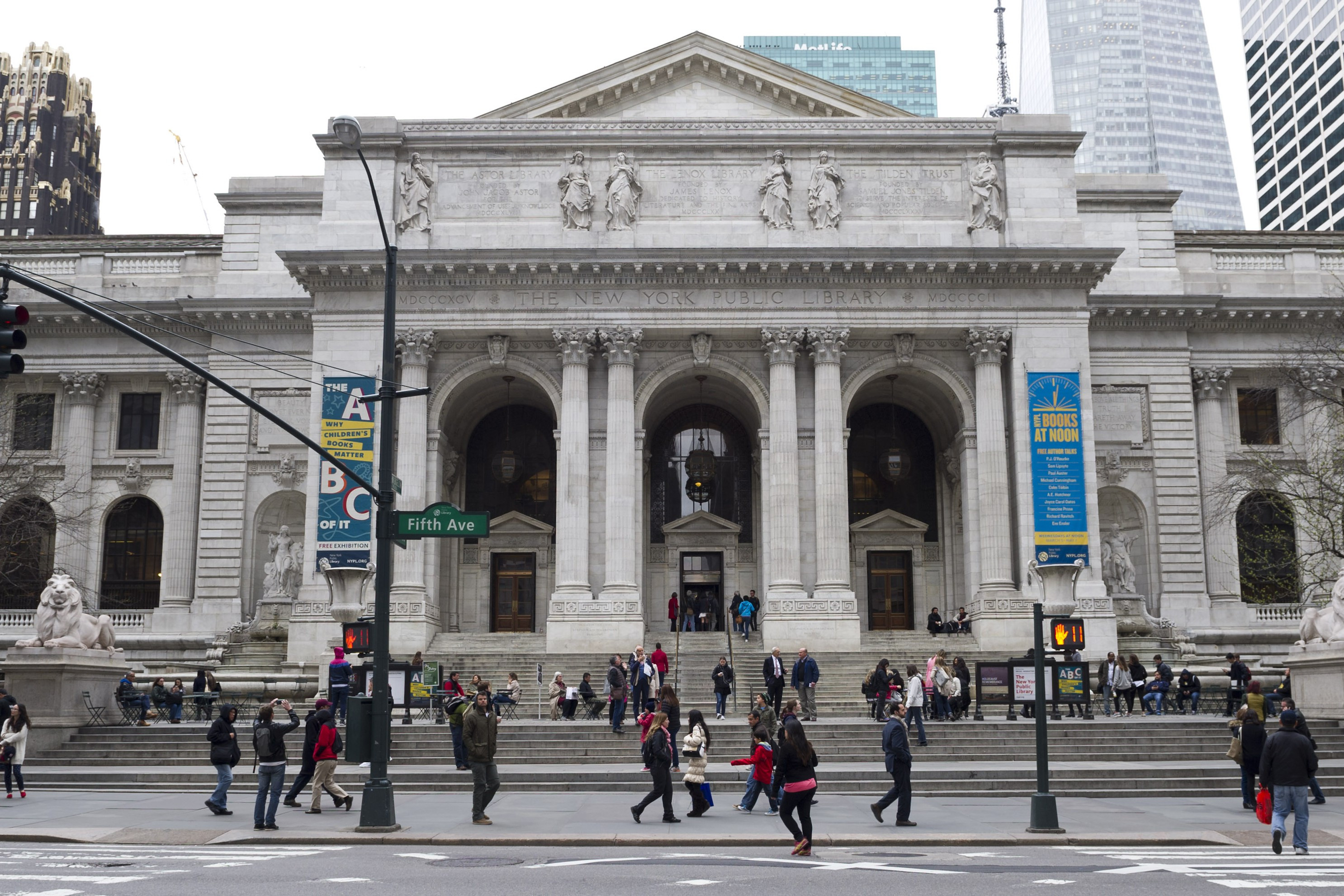 Bryant ParkNew York Public LibraryGrand Central StationHigh LineMadison Square GardenMuseum of Modern ArtUnion Square Holiday MarketUnited NationsMy Notes: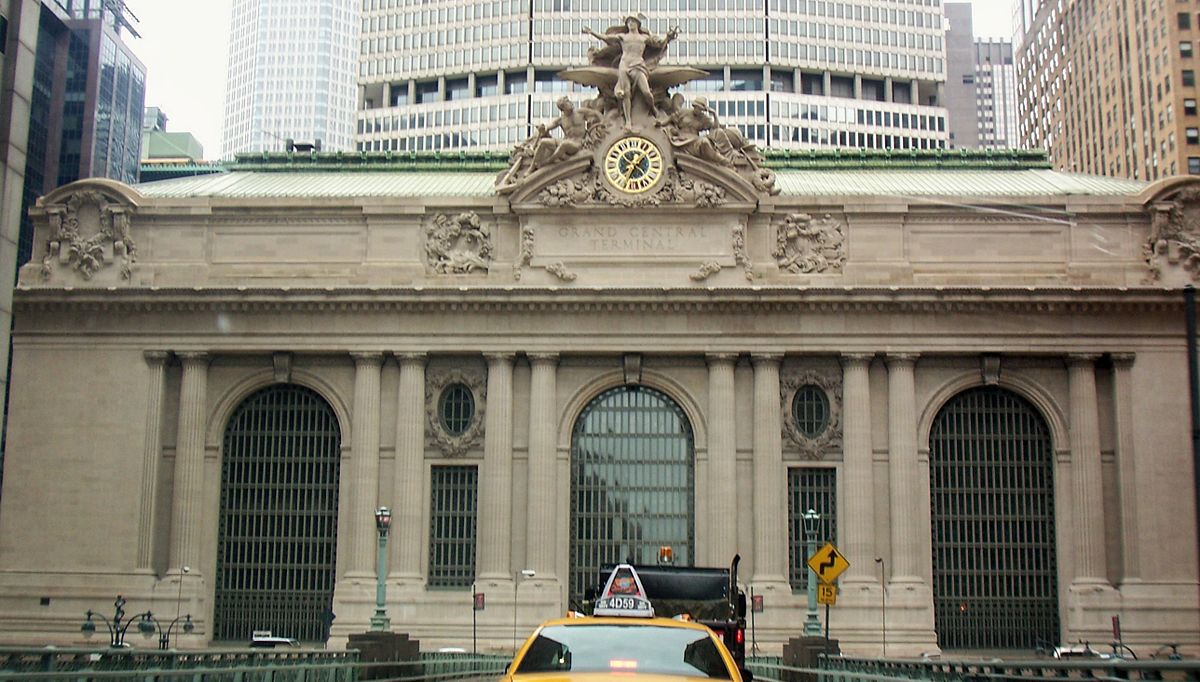 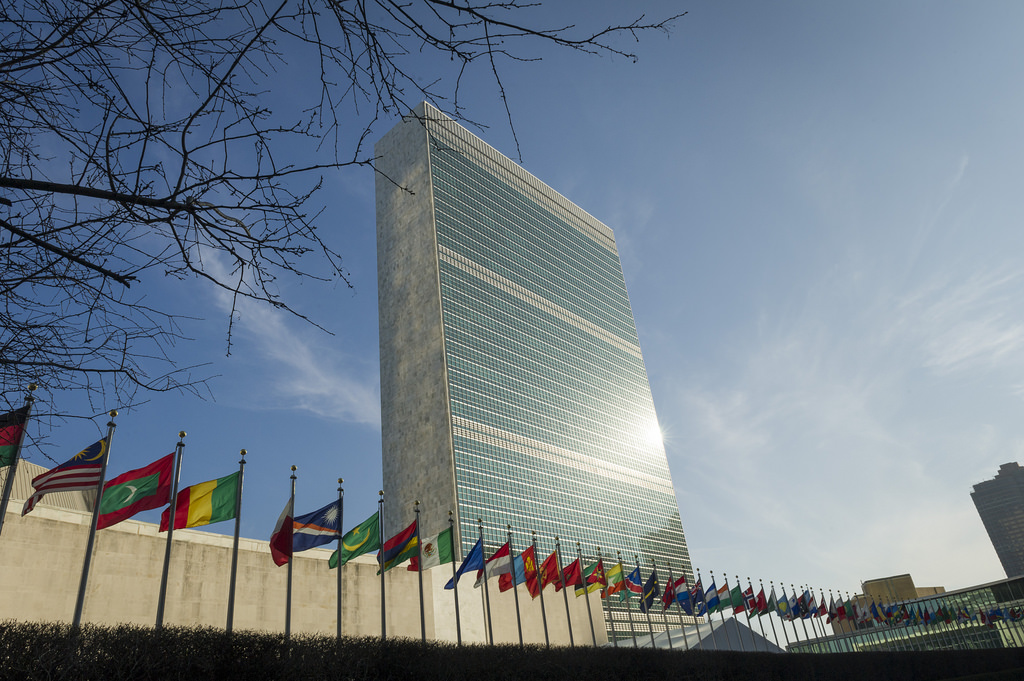 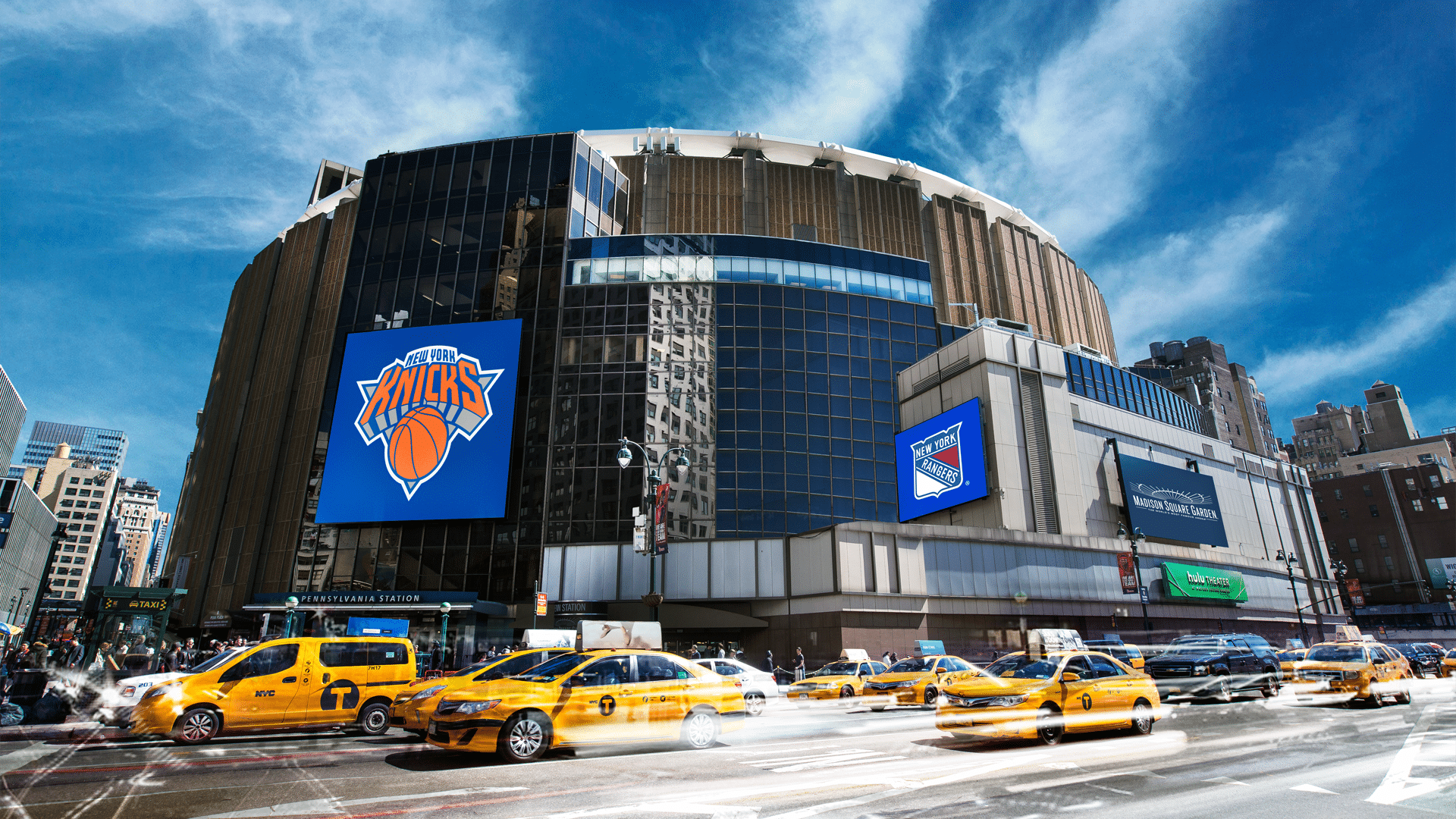 Wed, December 19Depart Auburn at 12:30pArrive in Atlanta at 4:30pDepart Atlanta at 6:30pArrive in New York City at 8:50pOur stay:58 West 36th Street, Apt 2A(between 5th and 6th Avenues)Sun, December 23Depart New York City at 9:00pArrive in Atlanta at 11:35pDepart Atlanta at MidnightArrive in Auburn at 12:30aThu, Dec 209:00a – 9/11 Museum Tour1:00p – Islands TourBrookfield Place LuminariesMacy’sChristmas Windows Fri, Dec 21Fox NewsRockefeller PlazaSt. Patrick’s Cathedral2:00p – Christmas SpectacularTimes SquareFAO SchwarzMake Music New York Parades Top of the RockSat, Dec 22Empire State BuildingCentral ParkApple Store Fifth AvenueAmerican Museum of Natural HistoryTrump Tower8:00p – Book of MormonSun, Dec 23Bryant ParkNew York Public LibraryGrand Central Station